Copiar CATANDUVAS,26 DE MARÇO DE 2020.TEMPO: SOL (DESENHAR)ESCREVA SEU NOME COMPLETO.ESCREVA O ALFABETO.ESCREVA OS NÚMEROS.ESTUDE A TABELA DE SÍLABAS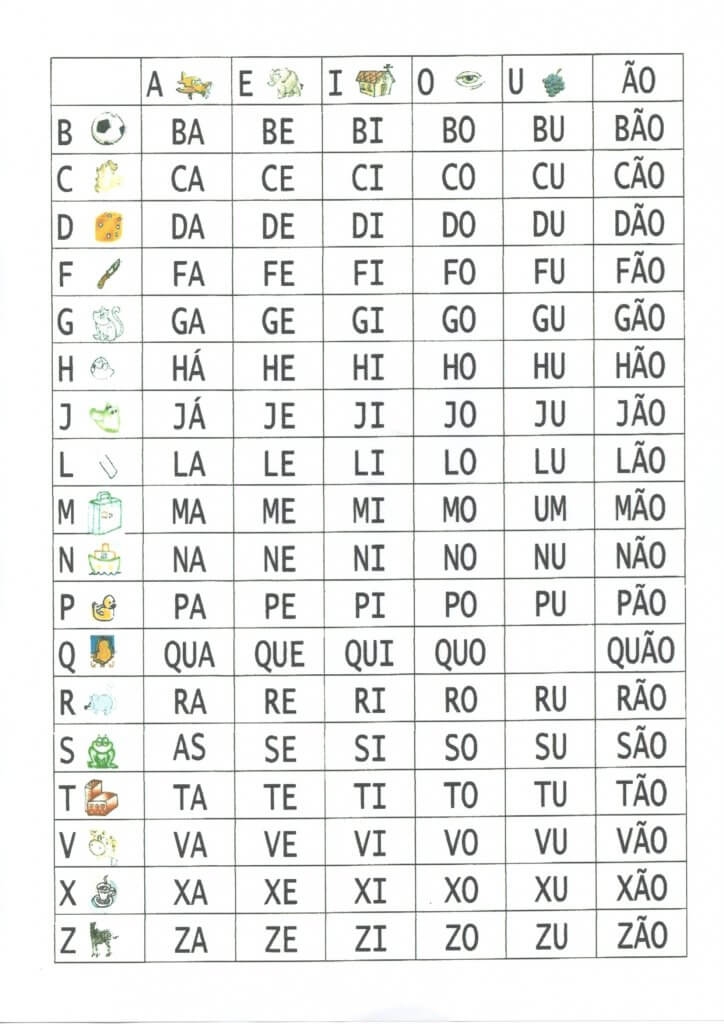 DEPOIS QUE ESTUDOU AS SÍLABAS FORME 10 PALAVRINHAS.RECORTE PALAVRAS QUE INICIAM COM A LETRA B.COPIAR E LER AS PALAVRAS RECORTADAS.ESCOLHA 3 PALAVRAS E. ILUSTRE-AS.ESCOLHA 2 PALAVRAS E FORME FRASES.ESCREVA OS NÚMEROS ATÉ 12 DESENHANDO AS QUANTIDADES AO LADO.12  	3456789101112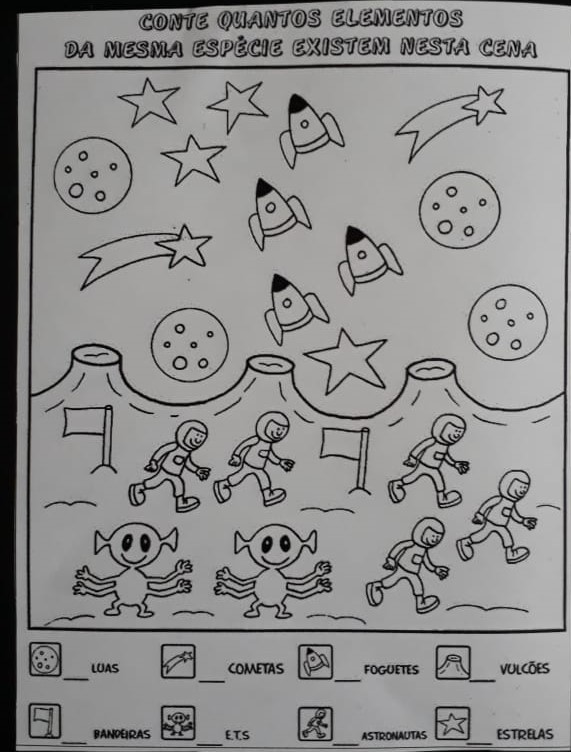 